KLASA: 400-08/20-01/10URBROJ: 2113/03-03-20-8Stubičke Toplice,  26.08.2020.Na temelju članka 46. st. 2. t. 3. Statuta Općine Stubičke Toplice (Službeni glasnik Krapinsko-zagorske županije br. 16/09, 9/13 i 15/18), u vezi sa člankom 20. st. 1. Zakona o turističkoj pristojbi (Nar. nov. br. 52/19, 32/20 i 42/20) Općinski načelnik utvrđuje prijedlog ODLUKE O IZVRŠENJU PROGRAMA UTROŠKA SREDSTAVA TURISTIČKE PRISTOJBEZA  RAZDOBLJE 01.01.2020. DO 30.06.2020.Članak 1.	Programom utroška sredstava turističke pristojbe za 2020. godinu raspoređuju se sredstva turističke pristojbe namijenjena poboljšanju uvjeta boravka turista na području Općine Stubičke Toplice.Članak 2.	Općina Stubičke Toplice u proračunu za 2020. godinu planira ostvariti prihod od turističke pristojbe u iznosu od 84.000,00 kuna, a do 30.06.2020. ostvareno je 43.476,98 kn.Članak 3.	Sredstva iz članka 2. utrošit će se za program razvoja turizma u cilju poboljšanja uvjeta boravka turista, koji će provoditi Turistička zajednica Općine Stubičke Toplice.Članak 4.Prijedlog izvršenja Odluke o programu utroška sredstava turističke pristojbe  za razdoblje 01.01.2020. do 30.06.2020. godine upućuje se Općinskom vijeću na donošenje.          Općinski načelnik Josip Beljak, dipl. ing. agr. 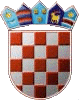 REPUBLIKA HRVATSKAKRAPINSKO-ZAGORSKA ŽUPANIJAOPĆINA STUBIČKE TOPLICENAČELNIK